REUNIÓN  DE  VECINOSALAMEDA DEL VALLE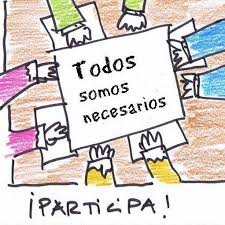 FECHA: 09/11/202217:30LUGAR: LAS ESCUELAS                                            AYUNTAMIENTO DE ALAMEDA DEL VALLE..